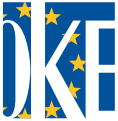 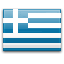 GrèceDate d'entrée: July 2, 1999Membre de l'AICESISMembre de l'ILOComité Économique et Social (OKE)Establishment
  Date of creation  1994 (Law 2232/1994). Since 2001, OKE’s operation is prescribed in the Greek Constitution (Article 82).
  Year operational
  Nature of the texts that create the ESC (Constitution, law, decree, etc.)
Composition
  Number of members of the ESC 60 members
  Membership structure
Employers: 20
Employees: 20
Various professions: 20
There are 12 full time employees.
  Duration of the term 4 years
  Process of designating the members (election, nomination, by whom, etc.) appointed by socio professional Organizations
Mission and attributions
The objective of the ESC is to promote the social dialogue and through it to formulate (if possible) mutually acceptable positions  on issues of concern to society as a whole or specific social groups. The aim of the ESC is not to curb different ideological and political views, but to reach and/or highlight, by putting forward various arguments and proposals, the consensus on social and economic issues, if it exists or can be created. Through its proposals and opinions, it also seeks to maximize the social benefit or minimize any possible negative effects of decisions taken by executive and legislative powers.
Administrative organization of the ESC
The President  is elected on a rotating basis among the Groups of the Plenary Session. 
The duration of the mandate is 4 years. After his election, the President is formally appointed by a decision of the Minister of Economy, who ratifies the proposal made by the Plenary Session.
Functioning of the ESC
The Ministers or an MP may seek the Opinion of O.K.E. or a draft law. O.K.E. also has a legal right to issue own-initiative Opinion.
The Institution gives  its opinions  to the Government and to the Parliament.  There is no official publication.
The budget  is drawn up in Plenary Assembly and approved by the Government which finances the Institution.
The Councillors receive compensations.
List of the Commissions:
Observatory for the Lisbon Strategy
Observatory for the Acting Ageing
Observatory on combating discrimination 
Achievements of the ESC
  Main publications/studies 
INITIATIVE OPINIONS 
 The National General Collective Agreement and Social Bargaining as Factors of Social Cohesion
 The social economy and the social entrepreneurship
 Shop opening hours
 Europe 2020 – The new Lisbon Strategy
 Migration
 Construction activity as a parameter of economic development and the consequences of the economic crisis on it
 “The policies for strengthening employment and fighting unemployment at the period of economic crisis”  
 “Economic, budgetary and financial crisis” 
 “Secondary Education” 
 “Water Resources” 
 “University Education” 
 “Health” 
 “Poverty” 
 “Public Administration” 
 “Tourism and Environment” 
 “Active employment policies and income support to the unemployed” 
 “High cost of living – 2008”  
 “Environment – Protection of Nature” 
 “Climate Change” 
 “Regional and Urban Planning and Zoning” 
 “Pre-school Instruction and Primary Education” 
 “Culture in Greece Economic, artistic and social dimensions and perspectives”
 “High cost of living – Social and economic consequences” 
 “Non-Governmental Organizations (NGOS)” 
   “Priority sectors in light of the interim report evaluation-2005 of the Lisbon Strategy”  
 "Competitiveness and employment”  
 "Nutrition risks for health and hygiene”  
 "The contribution of the Lisbon Strategy on the European Social Model” 
 "The Lisbon Strategy and the SMEs”  
   "Agriculture and food safety in the context of the Euromed partnership” 
 "Immigration and cooperation between countries in the Mediterranean” 
 "Enlargement of the E.U. and the reform of the Common Agricultural Policy" 
 "Olympic Games 2004" 
 "Small and Medium Enterprises (SMEs) - Current and future prospects: An update" 
 "Consumer’s Protection" 
 "Corporate Social Responsibility" 
 "Return of VAT and Special Consumption Tax on gas to the farmers of special status" 
 "Social Dialogue in Greece Evaluation - Trends - Perspectives" 
 “New knowledge - New employments - The impacts of new technologies” 
 "Water Resource Management" - Initiative Opinion 
 "Small and Medium Enterprises (SMEs) - Current and future prospects
 "The Demographic Question" 
 "The Enlargement of the European Union"  
 “Globalization of trade in the context of W.T.O” 
 “Training in the Agricultural Sector in Greece”
 "Poverty in Greece" 
 "Genetically Modified Products”
 “Women's role in the economic and social life of the Southeastern Mediterranean countries and, in particular, their integration in the labor market” 
 “Social Dialogue in Southeastern Europe” 
 “The Regional Dimension of Social Dialogue Institutions” 
DRAFT LAW:
(Most recent: from 2010 up to now)
  Income Tax, Emergency Measures for the Implementation of the Law 4046/2012, the Law 4093/2012 and the Law 4127/2013 and other provisions
  Simplifying procedures to enhance the tourism entrepreneurship, restructuring of the Greek Tourism Organization and other provisions
  The National General Collective Agreement and Social Bargaining as Factors of Social Cohesion
  Narcotics Act and other provisions 
  Creating a favorable business environment for strategic and private investments and other provisions
  Improving Business Environment - New Corporate Type – Trade Marks in respect of Goods and Services - Real Estate Agencies - Development of Marine Tourism and other provisions
  Organization and Operation of the Electronic Communications Sector
  Organization and functioning of the Greek Agricultural Organization - DIMITRA, integrated support for rural areas of applied agricultural research, rural vocational education and training and control and certification of agricultural products
  Settings for livestock and livestock facilities
  For a fair trial and its reasonable duration
  Protection of the environment through criminal law - Compliance with Directive 2008/99/EC - Waste framework - Compliance with Directive 2008/98/EC – Issues concerning the Ministry of Environment, Energy and Climate Change
  Disciplinary Law of Employees of the Public Sector and Public Corporate Bodies
  Drugs Code
  Regulatory Governance: Principles, Procedures and Means of good law-making
  Pension arrangements, single payroll, job redundancy and other provisions for implementing the Medium Term Financial Strategy Framework 2012-2015Draft
  Re-organization of Social Solidarity Institutions, Rehabilitation Centers, National Health System restructure and other provisions
  Expansion of direct and participatory democracy by conducting a referendum
  Environmental Licensing, regulation of illegal constructions in relation to creating environmental balance and other provisions
  Institutional framework for agricultural cooperatives, collective organizations and entrepreneurship in the rural world - Organization of the State Supervision
  Structure, Function, Quality assurance in education and internationalization of higher education institutions
  Operation of Energy Markets, of Electricity and Gas, for Research, Production and transmission networks of Hydrocarbons and other provisions
  Organ donation and transplantation and other provisions
  Evaluation of the National Reform Programme 2011-2014
  Reform of the operation framework of the Consignment Deposits and Loans Fund, Public Debt Management Agency, Public Enterprises and Organizations, establishment of the General Secretariat of Public Property and other provisions
  Electronic Governance
  Post services, Electronic Communication and other provisions.
  Protection of Competitiveness
  Fighting tax evasion, reform of the tax services and other provisions.
  Reform of the Labor Inspectorate and issues on Social Security regulations.
  The principle of the freedom of profession. Abolition of unjustified restrictions in accessing and practicing professional employment
  Reform, restructure and development of urban transportation of the Periphery of Attica and other provisions
  Sustaining the biodiversity and other provisions
  Restructure of Civil Aviation and other provisions
  Structural changes in the Health System and other provisions
  Private Investment support for economic development, entrepreneurship and regional cohesion 
  Fast track and transparency in the implementation of Strategic Investments
  Restructure, Reform and Development of OSE and TRAINOSE and other clauses for the railway sector
  Protection and insurance system of agricultural activity
  Development of lifelong learning
  Ratification of the Revised European Social Charter
  New Public Insurance System and other provisions. Arrangements in Labor Relations
  Register of farmers and farm business – The definition of professional farmer
  The regulation of private insurance, the creation of guarantee fund for private life insurance and other arrangements of the Ministry of Finance responsibility 
  Road Commercial Transport
  New Architecture of the Local Government and the Decentralized Government -“Kallikratis Program”
  Measures to improve the energy efficiency during the final use, energy services and other clauses
  Guarantees against labor insecurities and other provisions
  Contemporary arrangements for the Greek Nationality and the political participation of Greeks and the legal migrants, and other clauses
  Acceleration of the development of Renewable Energy Resources for encountering climate change
  Alternative management of packages and other products
  Regulation of business and professionals’ debt to Credit Institutions and arrangements for processing data on economic behavior
Affiliations
-  European Economic and Social Committee (EESC)
-  International Association of Economic and Social Councils and Similar Institutions (AICESIS)
-  Union of Economic and Social Councils and Similar Institutions of Francophonie (UCESIF).Contacts(30-210) 924-95-10 / 11 / 12 / 921-94-55 (President)(30-210) 924-95-15sec@oke-esc.eu / ipr@oke-esc.eu / xirafis@oke.ondsl.grwww.oke-esc.eu9, rue Amvrosiou Frantzi – GR 117 43 – ATHENS (GREECE)